Danielle Di PietrantonioLesson Plan: Head and Shoulders, Baby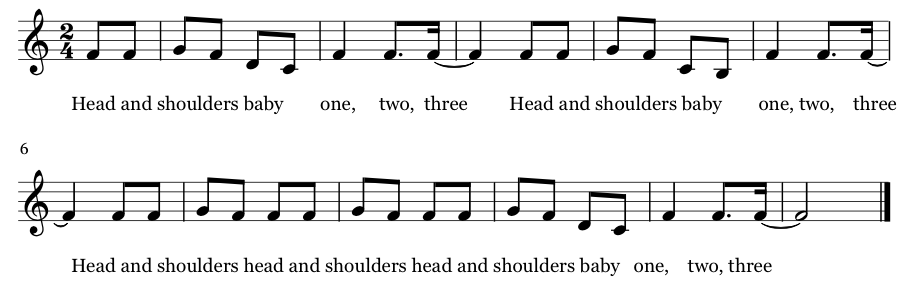 2. Shoulders waist baby one, two, threeShoulders waist baby one, two, threeShoulders waist shoulders waist shoulders waist baby one, two, threeContinuing variations:Waist and kneesKnees and anklesAnkles toesSome other variations:Throw the ballMilk the cowRock the babyTurn aroundEnd with:That’s all baby one, two, threeThat’s all baby one, two, threeThat’s all that’s all that’s all baby one, two, threeIdea to expand on: have students lead and come up with their own instructions!Before we begin: have everyone close their eyes, understand that at some point I’m going to tap them on the shoulder and then it will be their turn to shout out an action for the next verse.